ИНФОРМАЦИЯо выполнении конкурсного задания №1 Комплексного плана мероприятий Александровского муниципального района Ставропольского края в рамках реализации программы «Город для детей» в 2019 годуВо исполнение конкурсного задания №1 Комплексного плана мероприятий Александровского муниципального района Ставропольского края в рамках реализации программы «Город для детей» в 2019 году администрация Александровского муниципального района Ставропольского края сообщает, что в районе был проведен цикл мероприятий, посвященных празднованию 74-й годовщины Победы в Великой Отечественной войне. С 29 апреля по 28 июня 2019 года в ГБУК СК «Александровский историко-краеведческий музей», архивном отделе администрации Александровского муниципального района, в районном Совете ветеранов войны, труда, вооруженных сил и правоохранительных органов, в школьных музеях и уголках боевой славы образовательных организаций района, в библиотеках Александровского района проводится историко – документальная выставка о земляках, внесших вклад в Победу в Великой Отечественной войне «Дорогами войны шли наши земляки».Вниманию участников представлены различные фотографии и документы, собранные по крупицам, показывающие бессмертный подвиг наших земляков. Большой интерес у присутствующих вызывает «Книга Памяти», в которой они находят фамилии своих родственников, не пришедших с полей сражений. Экскурсии проводятся с приглашением ветеранов Великой Отечественной войны силами работников учреждений и организаций, а также подготовленных учащихся - экскурсоводов.В экскурсиях принимают участие воспитанники детских садов, учащиеся общеобразовательных организаций, студенты сельскохозяйственного колледжа, сотрудники Росгвардии а также жители и гости Александровского района. Всего на 01 июня 2019 года выставку посетили более 5 тысяч человек.Кроме того в районе работниками библиотечной системы проведен цикл мероприятий к 76-й годовщине освобождения Александровского района от немецко-фашистских захватчиков (январь 2019 г.). Это часы памяти и уроки мужества, на которых рассказали об освобождении сел района от нацистов. Ребята познакомились с материалами об оккупации родного села, узнали о воинах – разведчиках, погибших при исполнении воинского долга, о том, как шаг за шагом солдаты выбивали противника из сел района. Вниманию ребят были представлены письма участников освобождения района, воспоминания местных жителей. До глубины души учащихся тронул рассказ о предательстве и расстреле советских разведчиков в селе Грушевском, о мужестве русской женщины, спасшей раненого солдата, о подростке Саше Долгополове, который погиб в боях за село, о жизненном пути уроженца села Садового Героя Советского Союза Алексея Владимировича Зацепина.8 мая в поселке Дубовая Роща прошел торжественный митинг, посвященный открытию мемориальной доски памяти Героя Советского Союза Малиновского Василия Тимофеевича.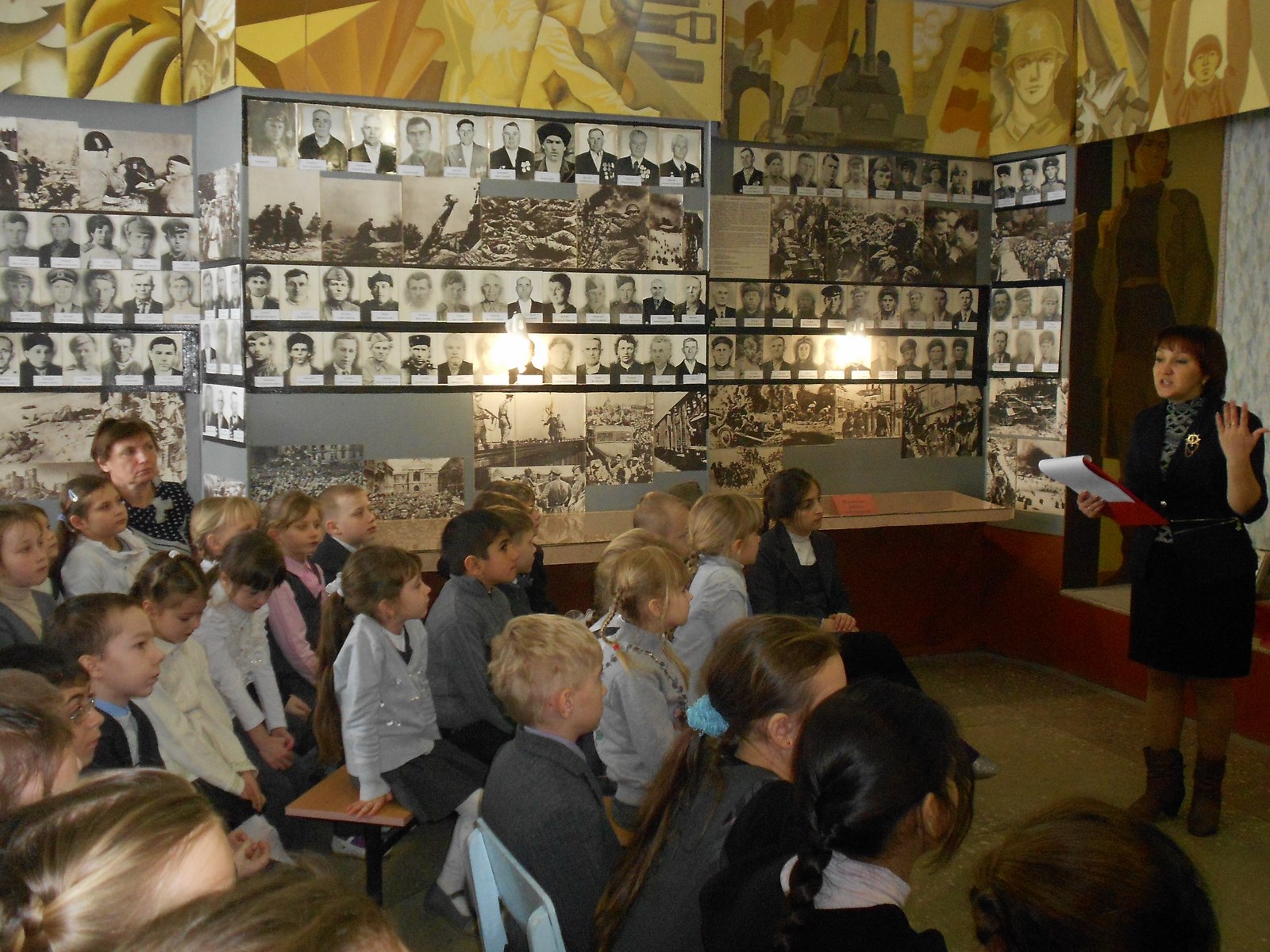 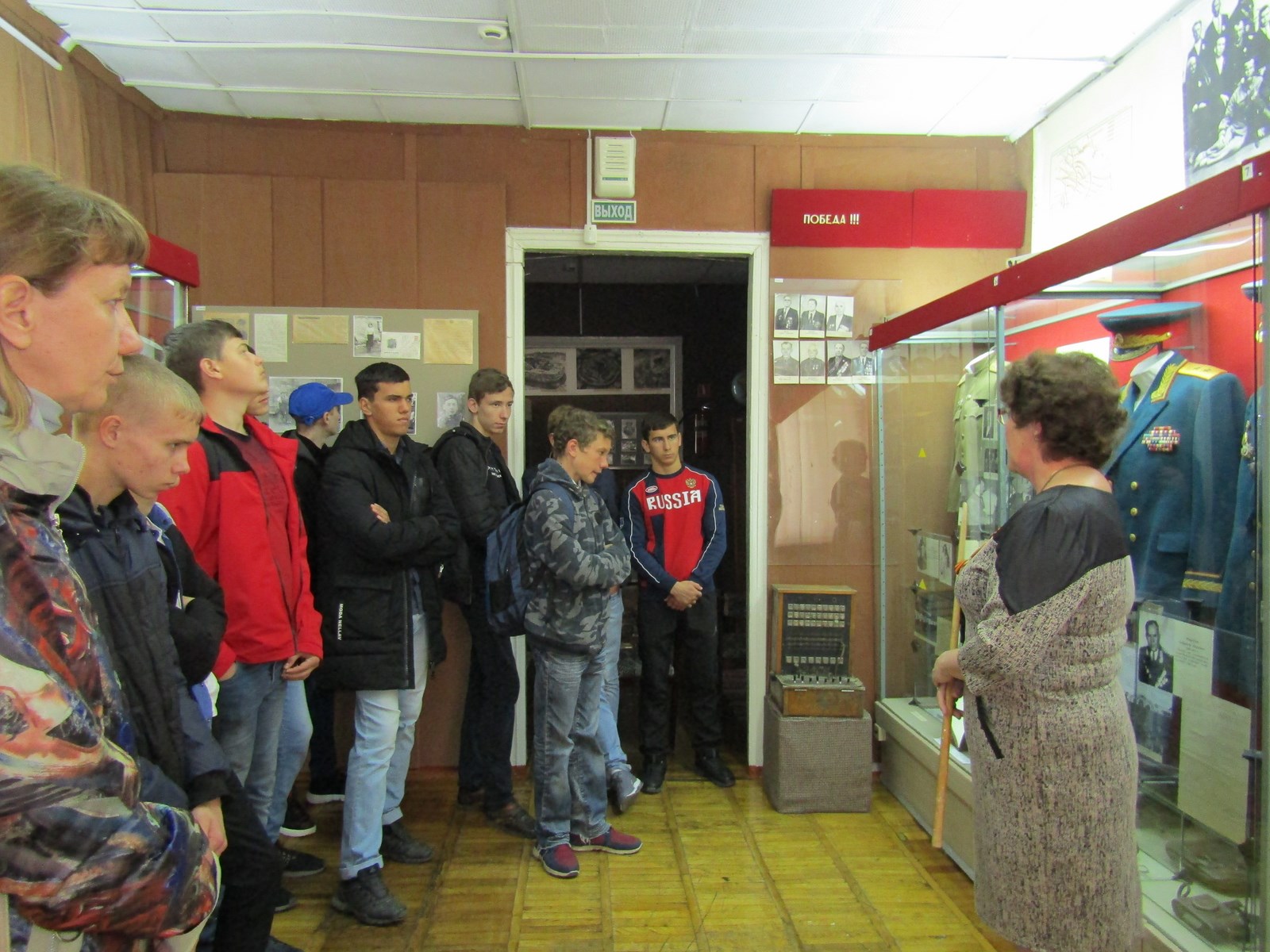 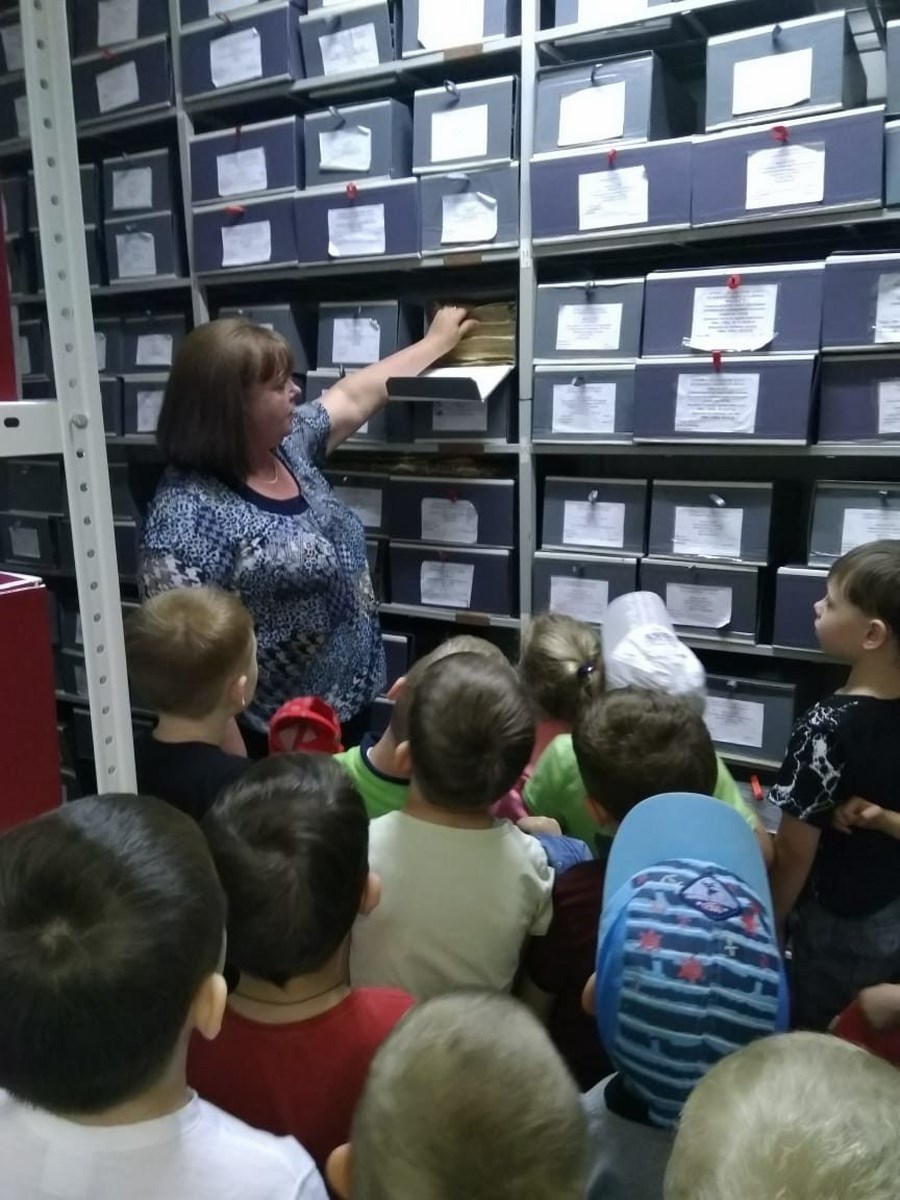 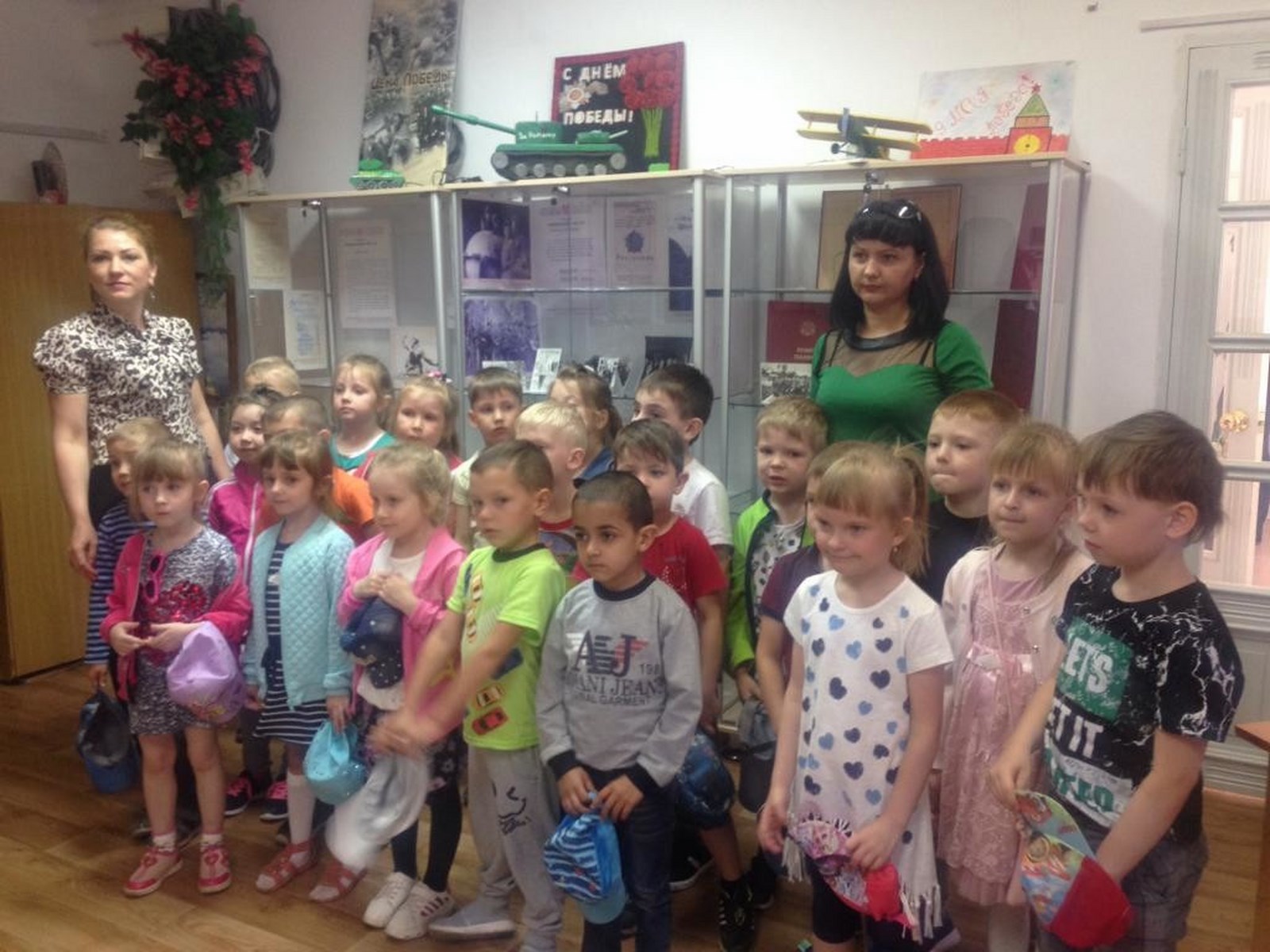 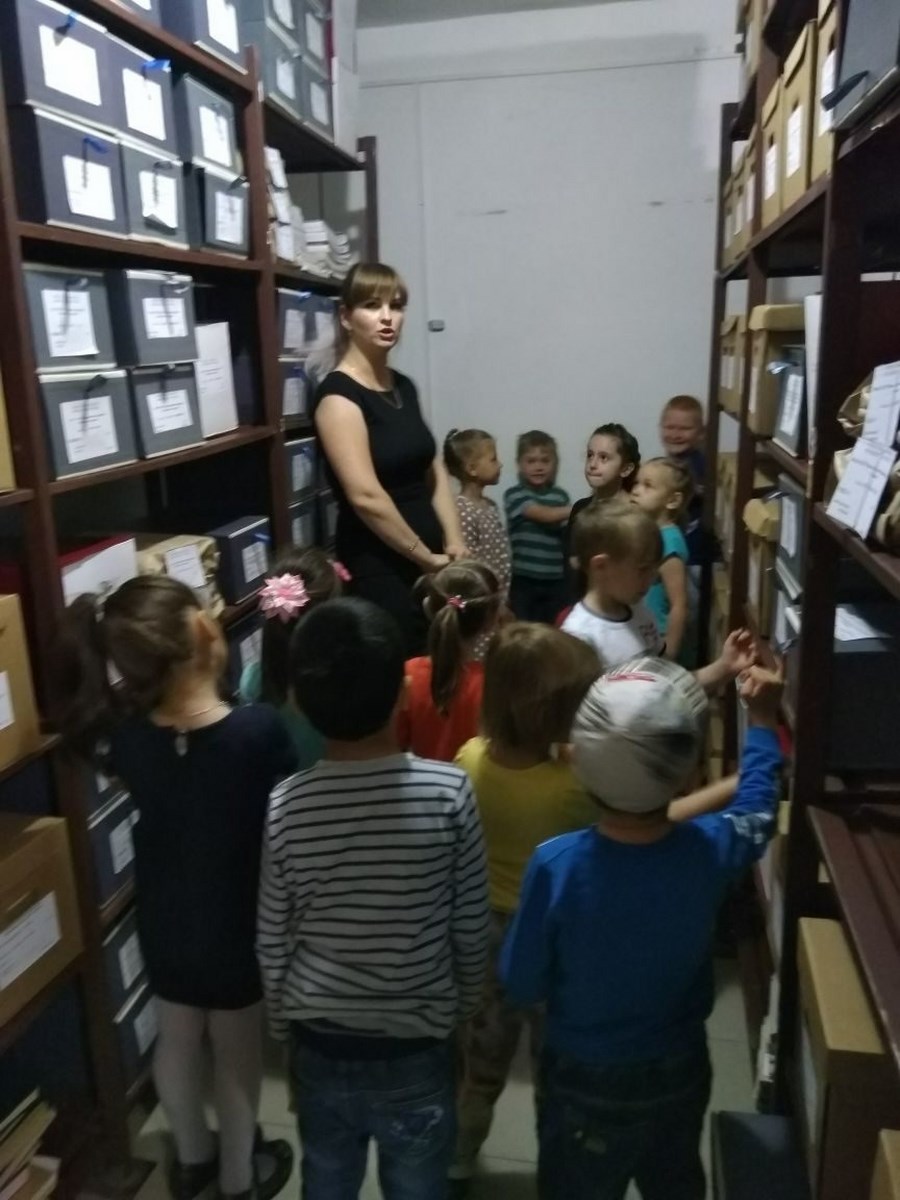 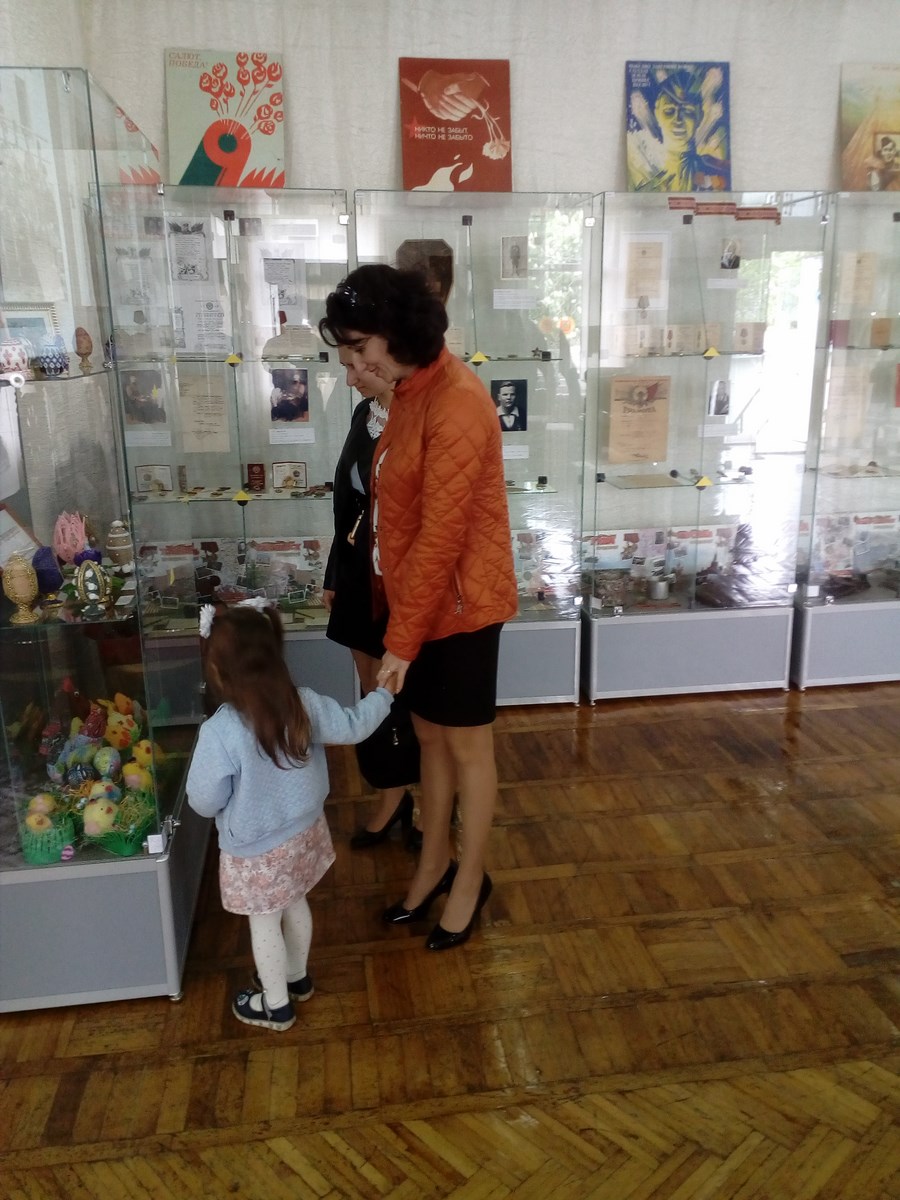 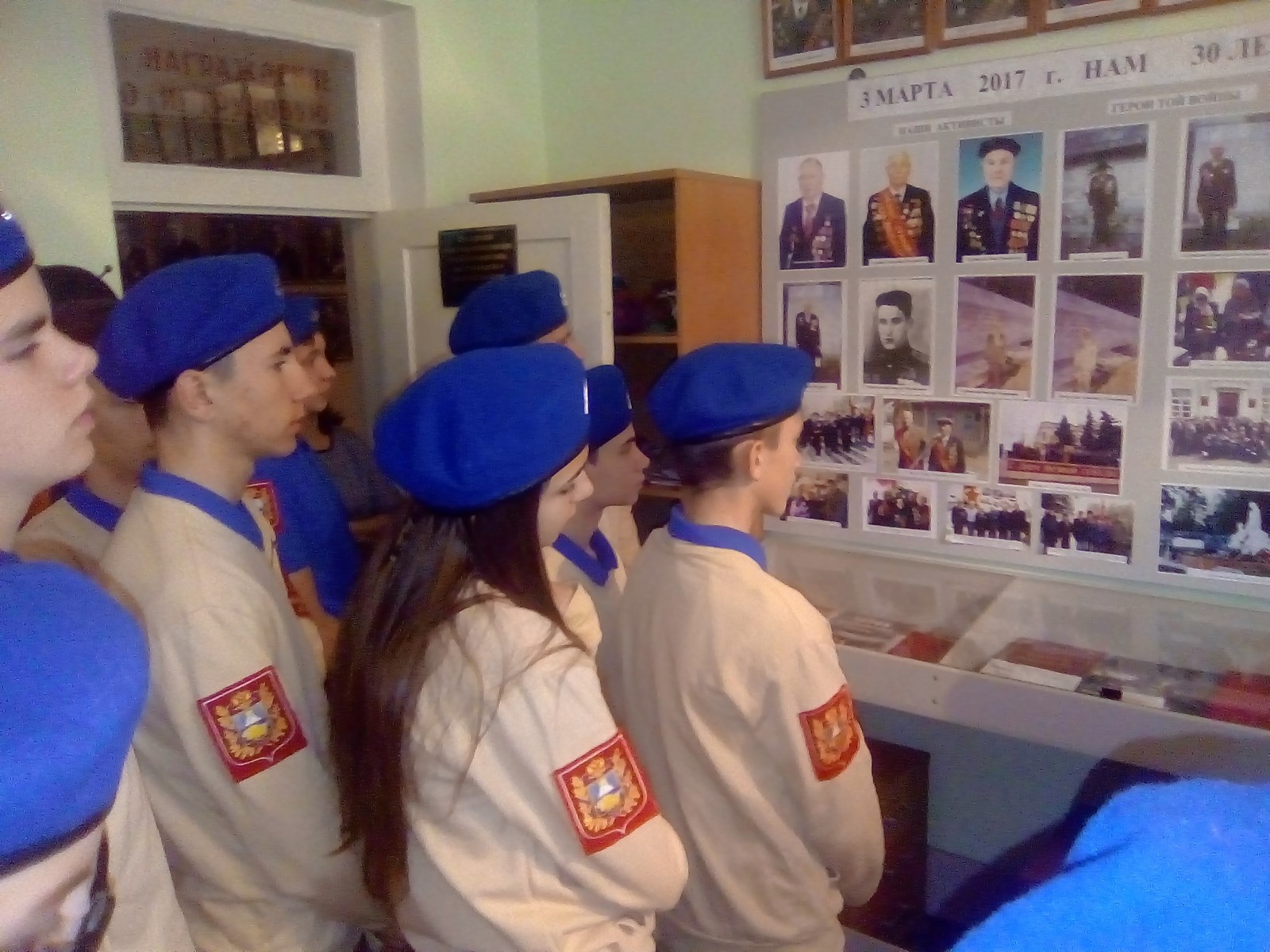 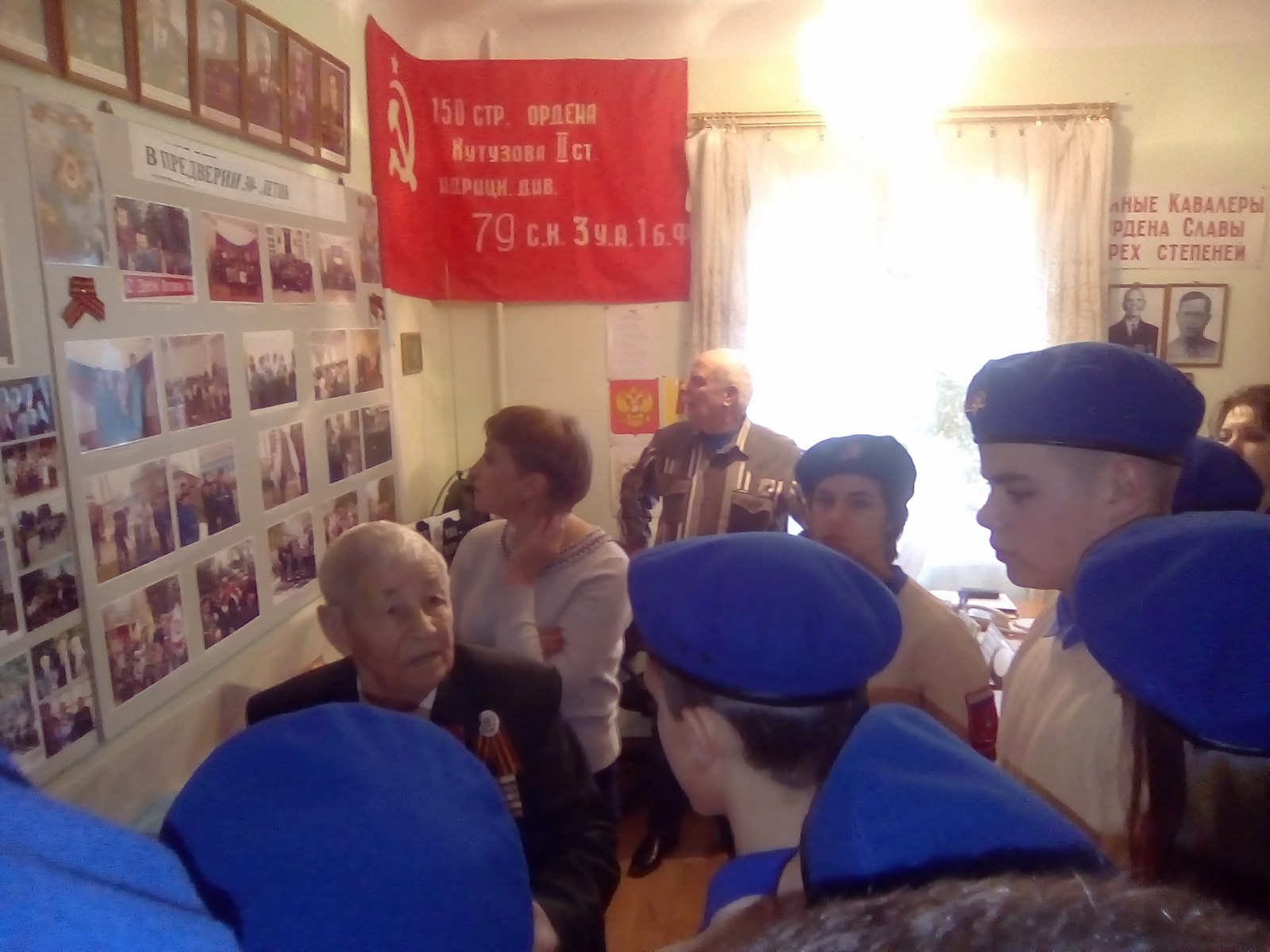 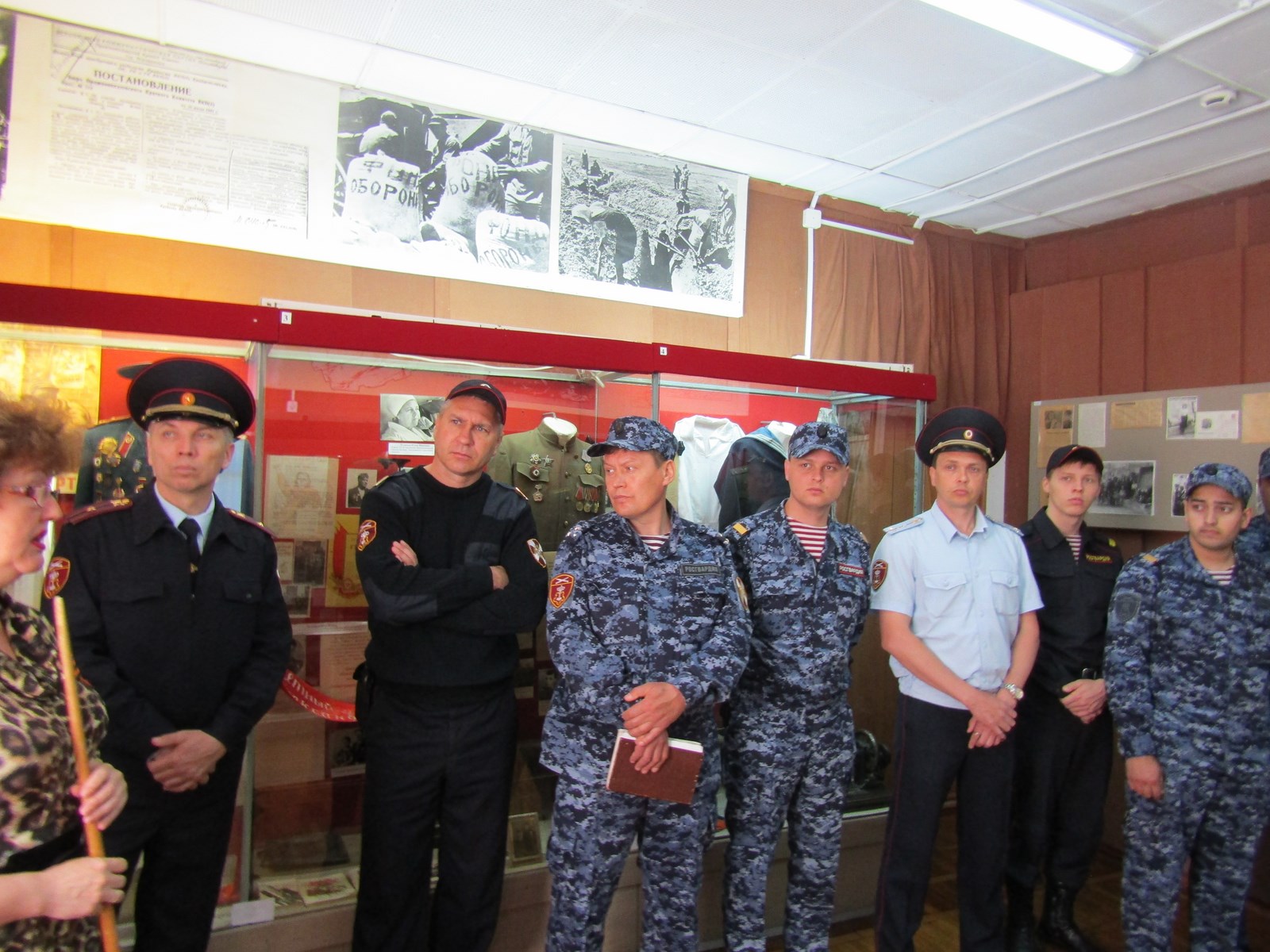 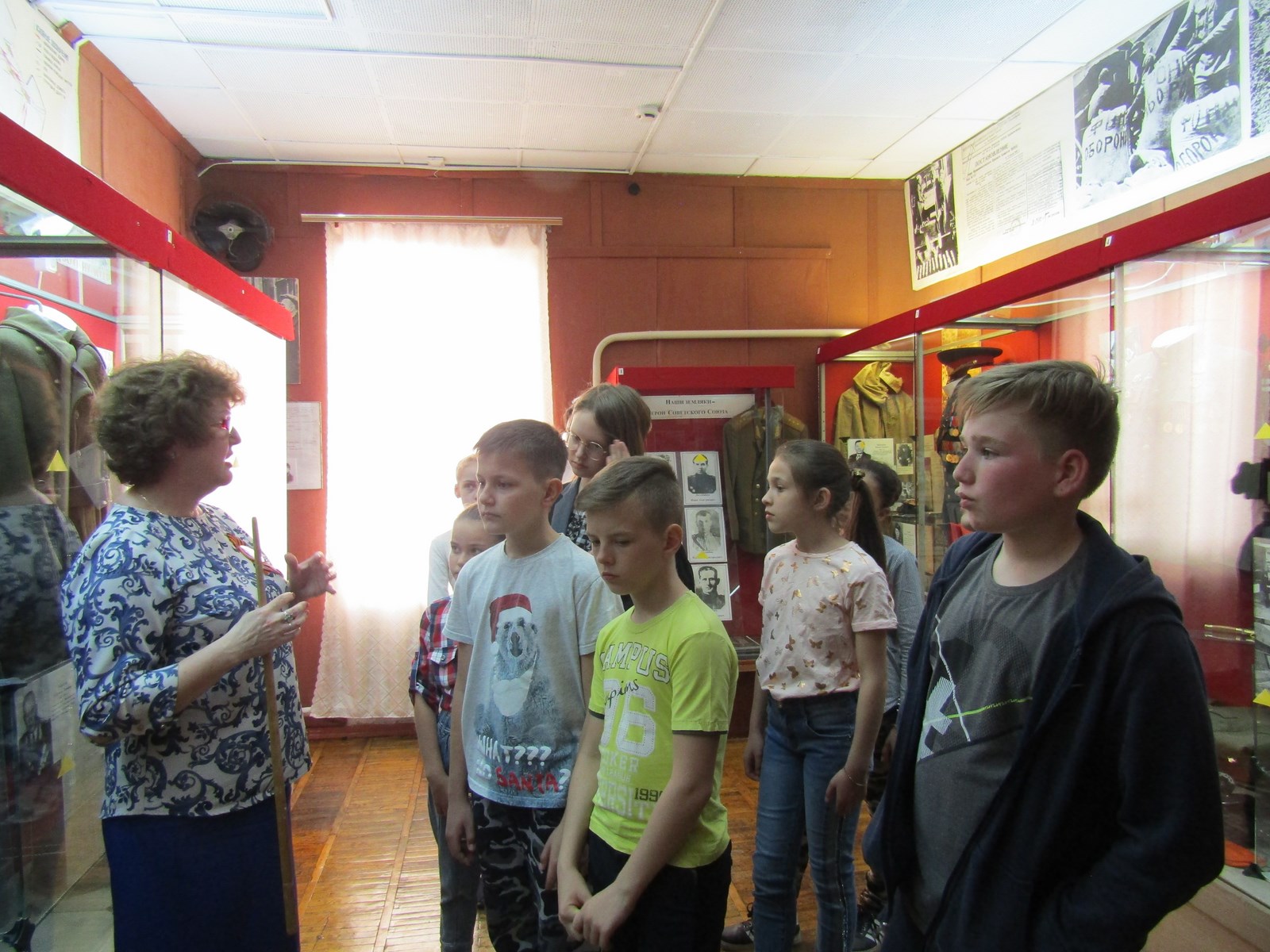 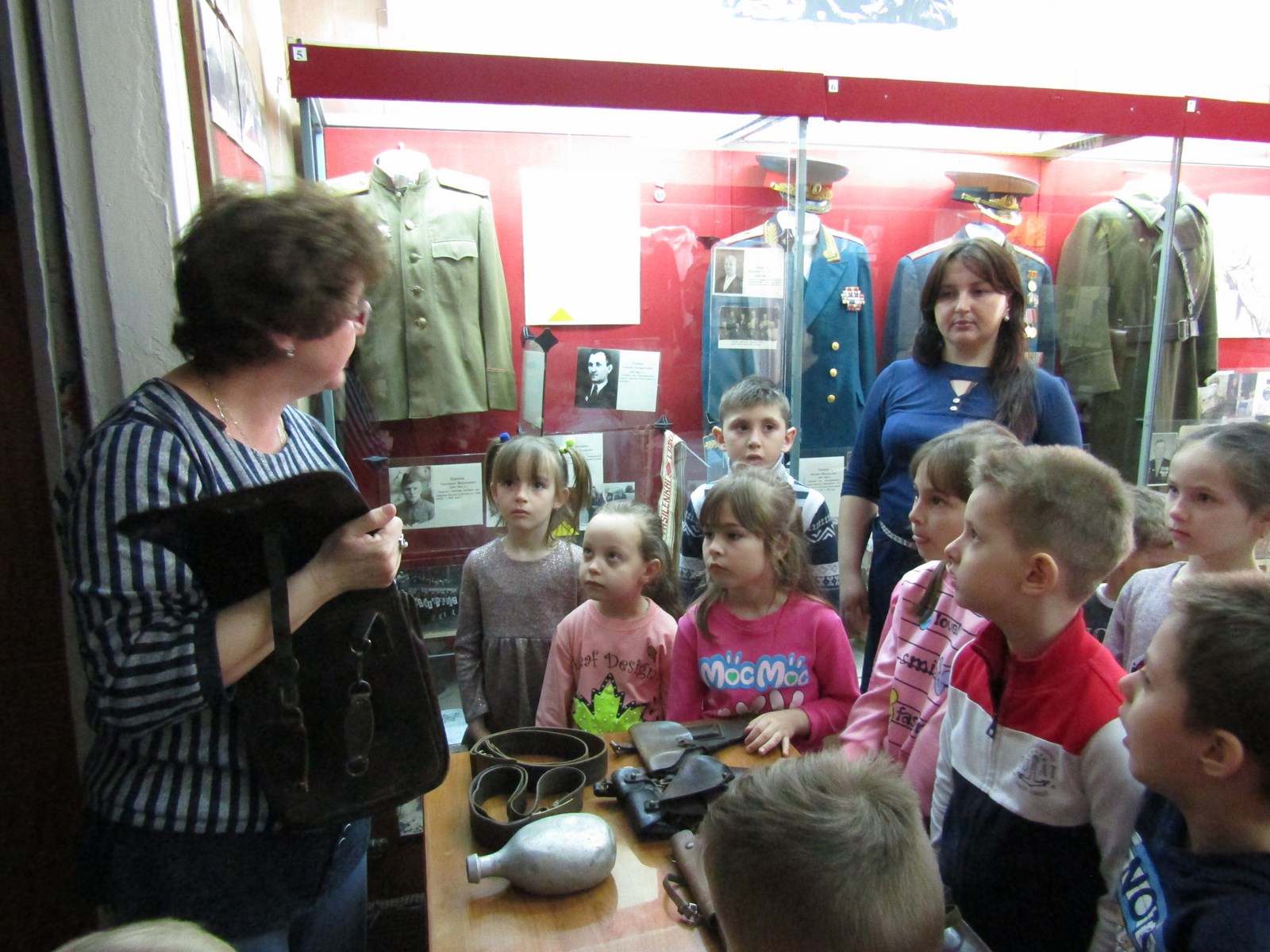 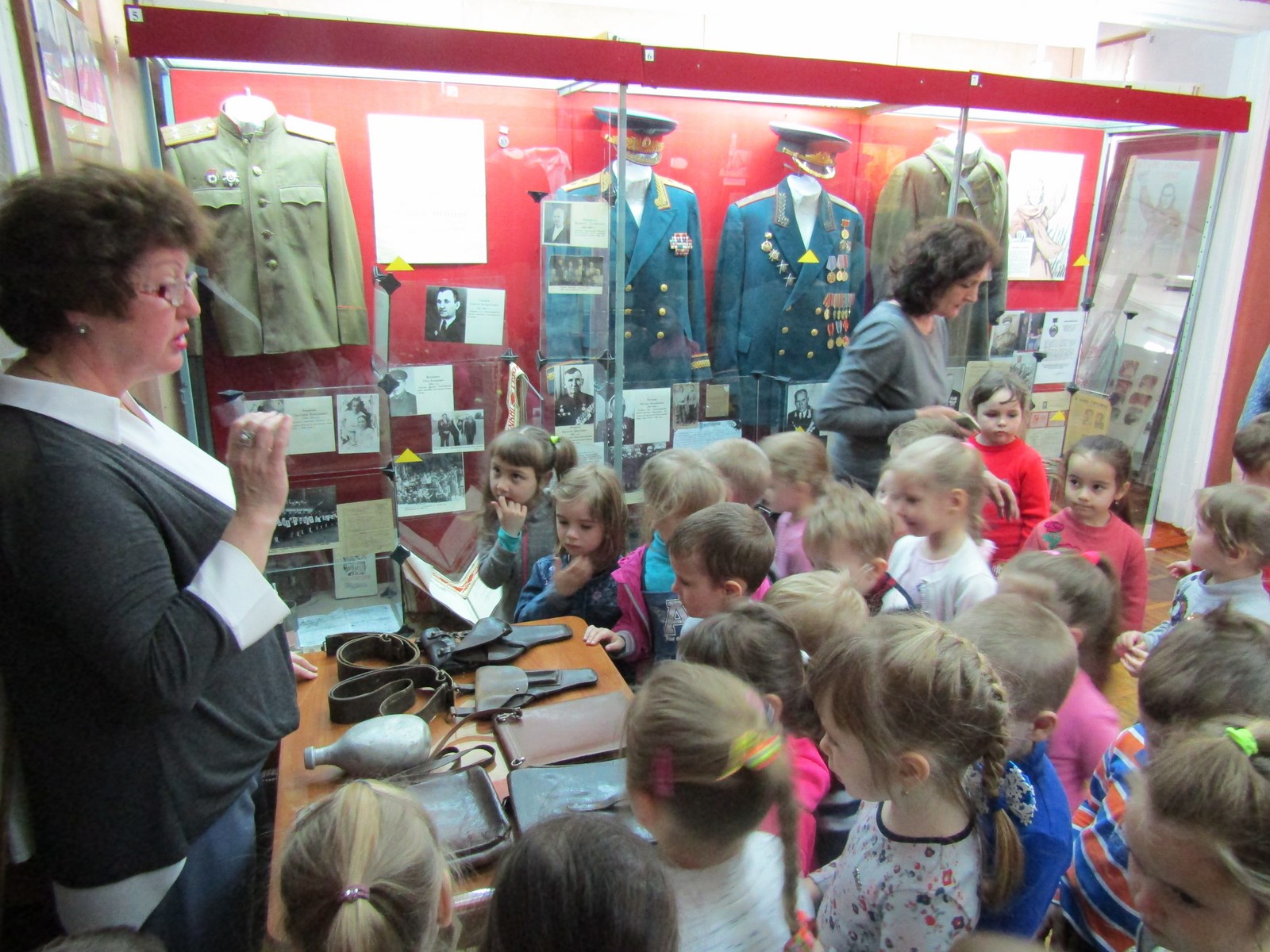 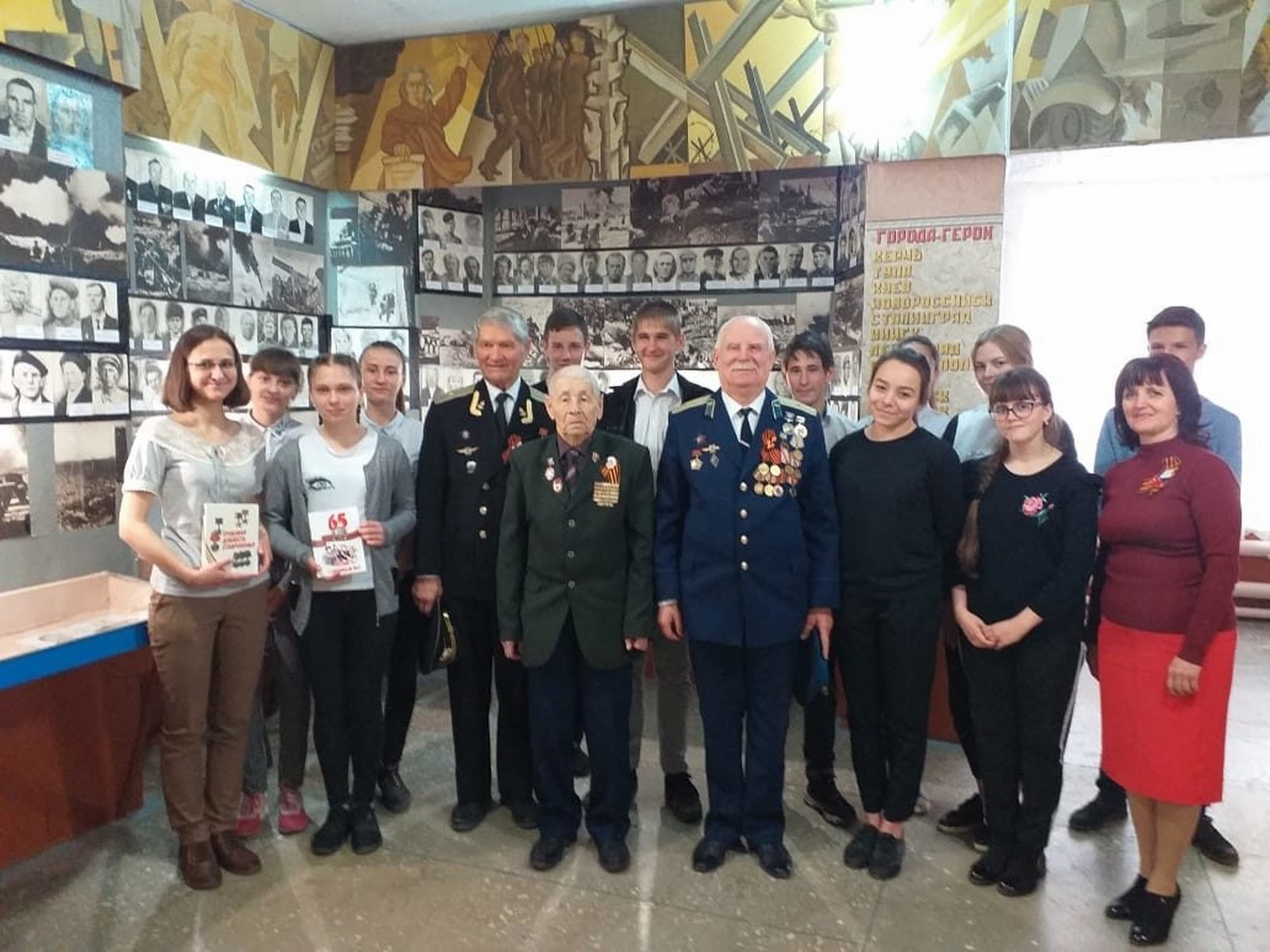 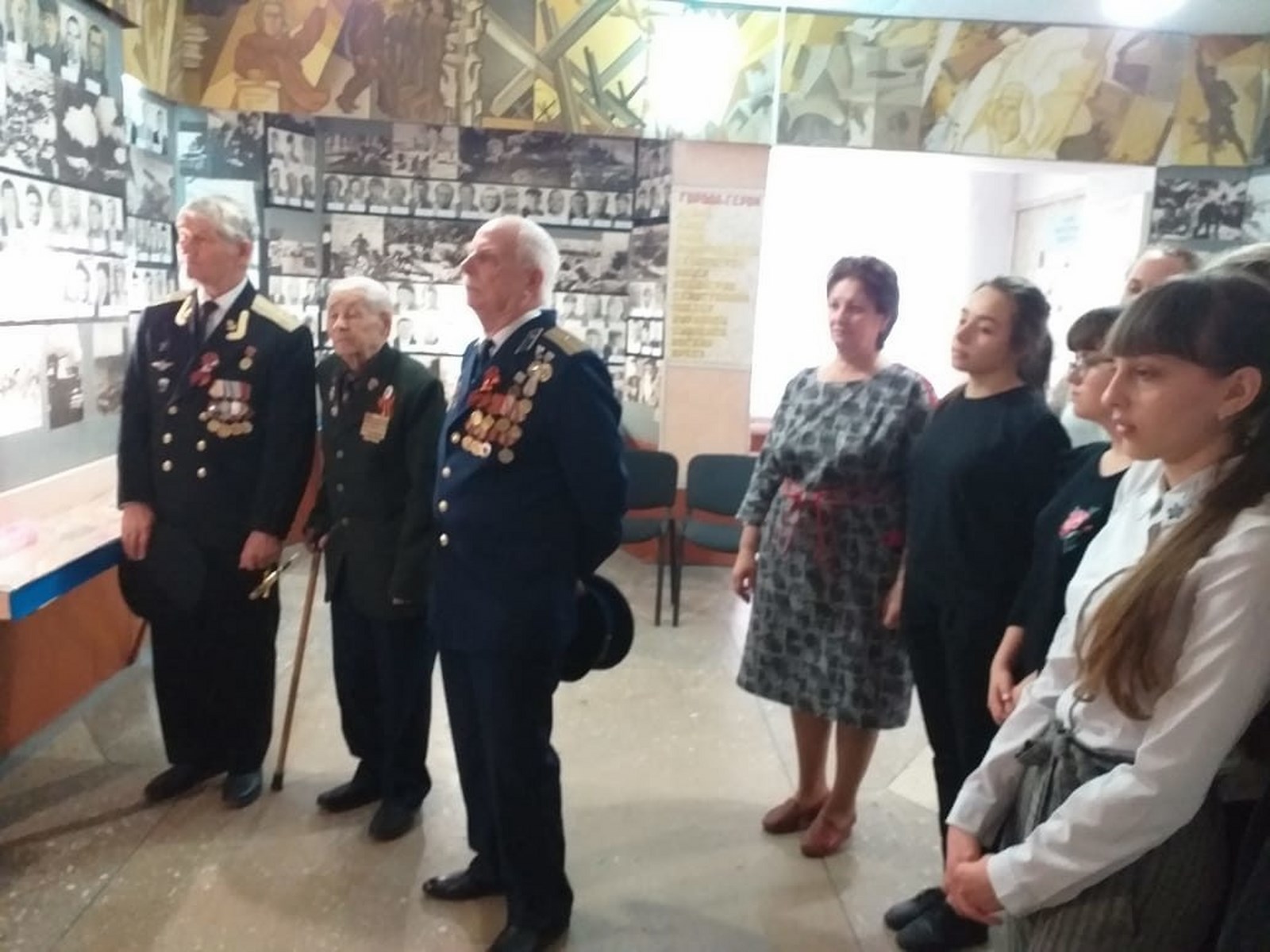 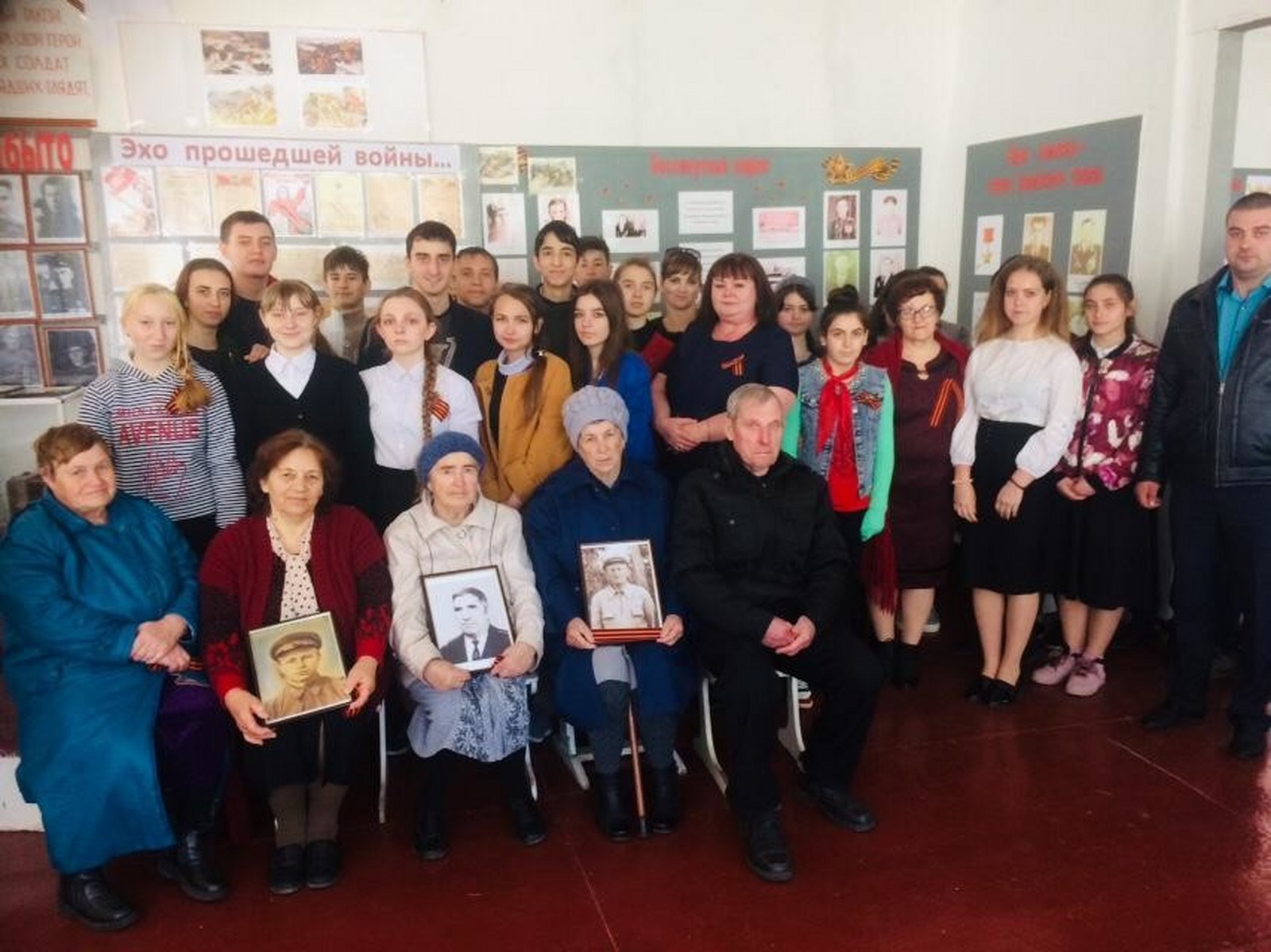 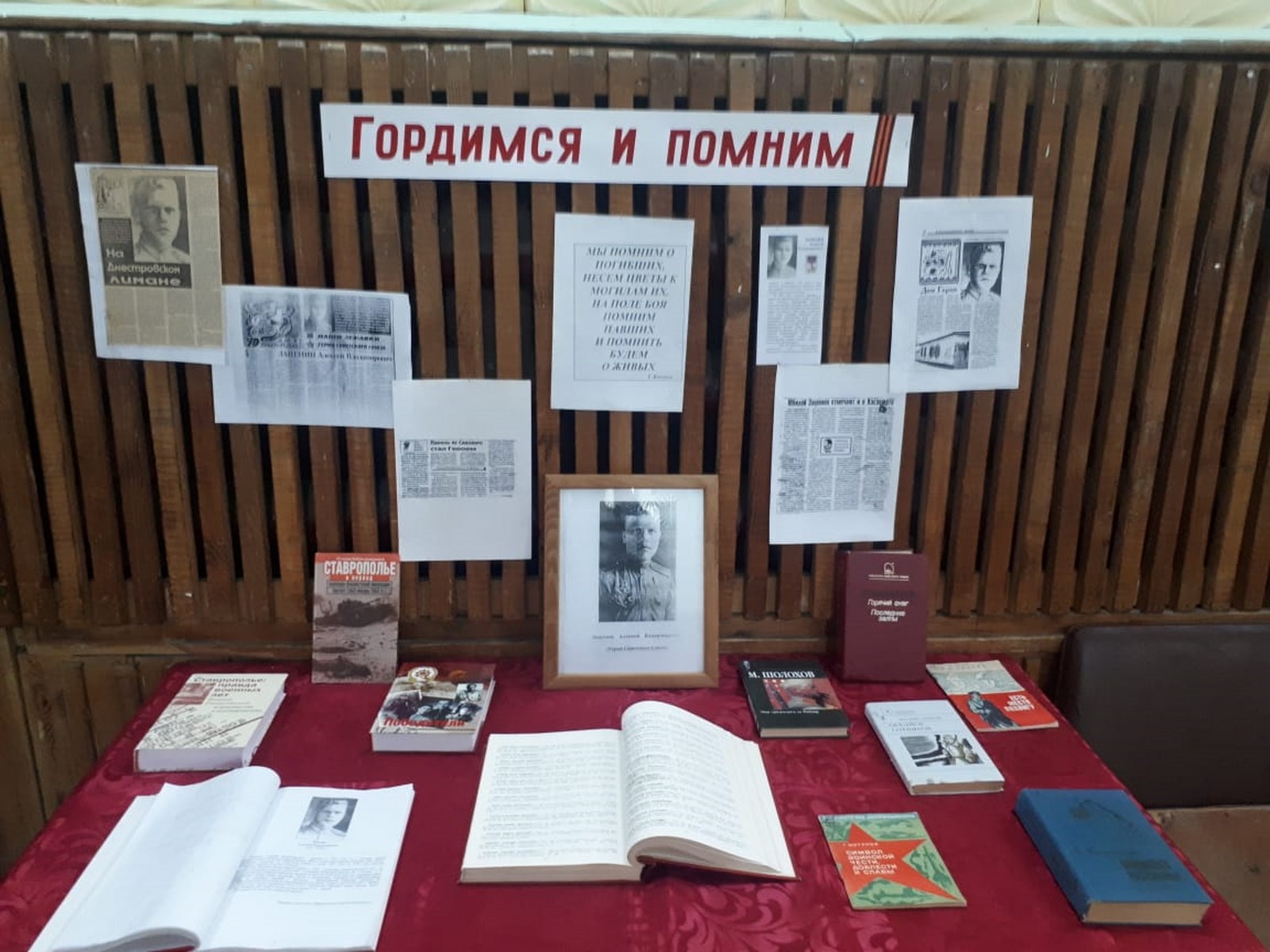 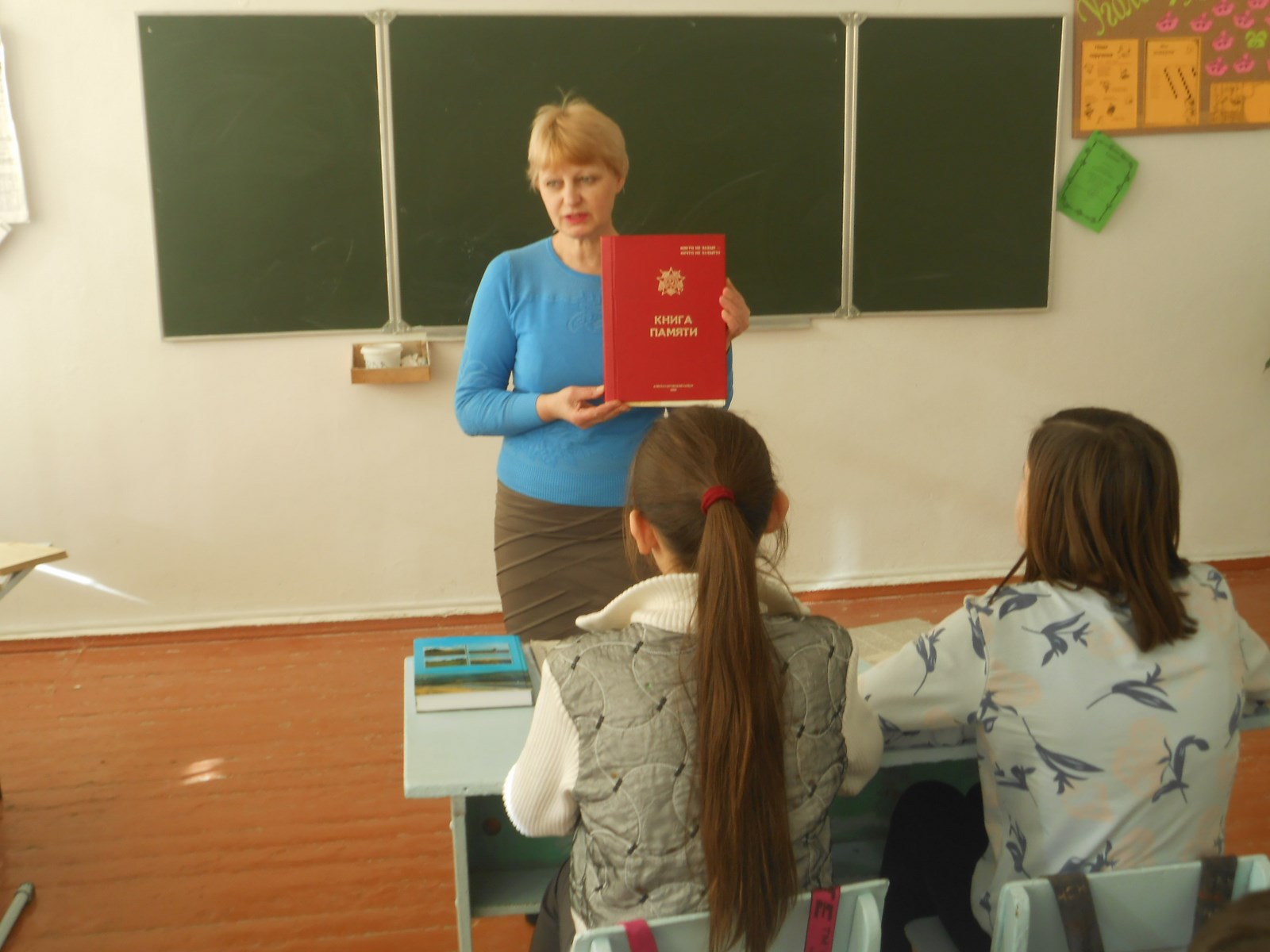 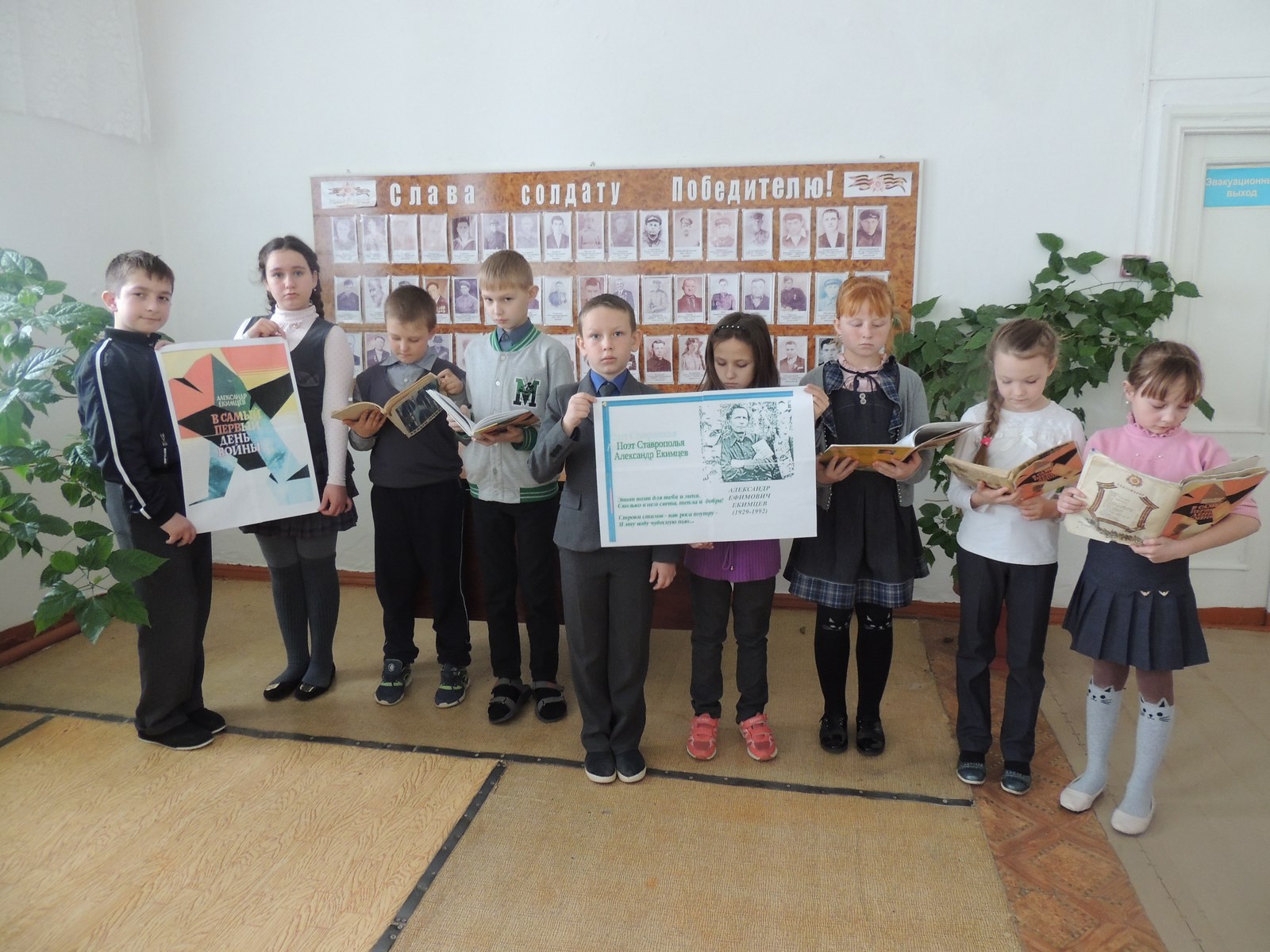 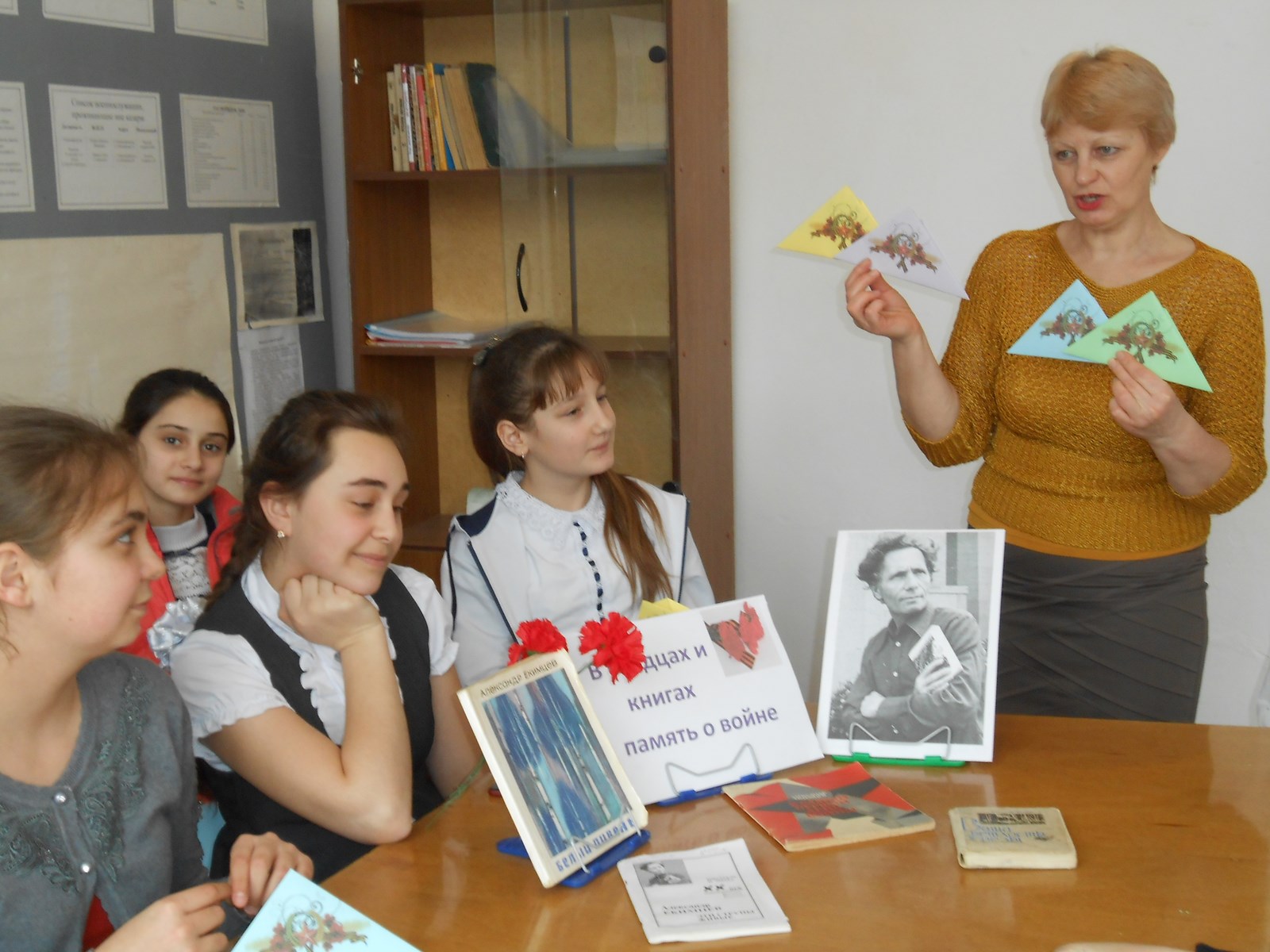 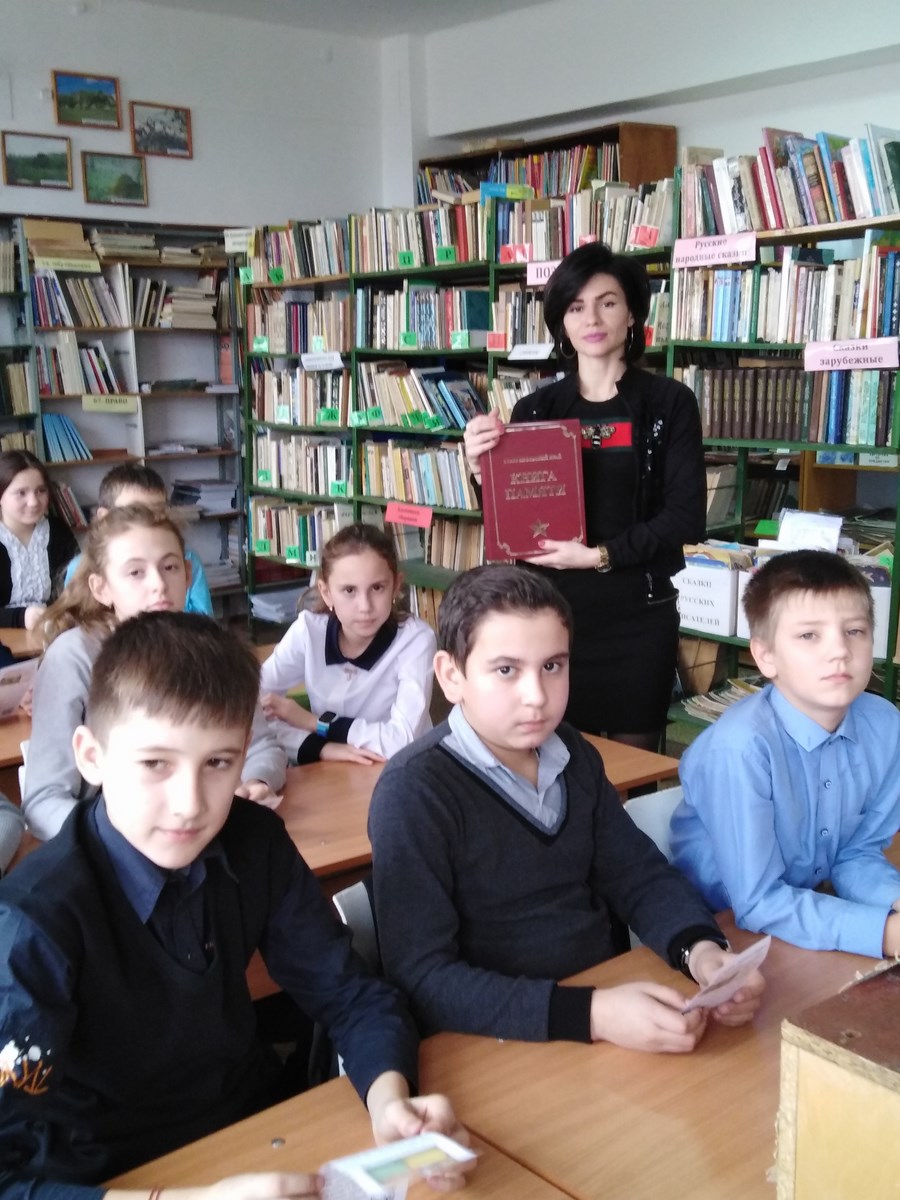 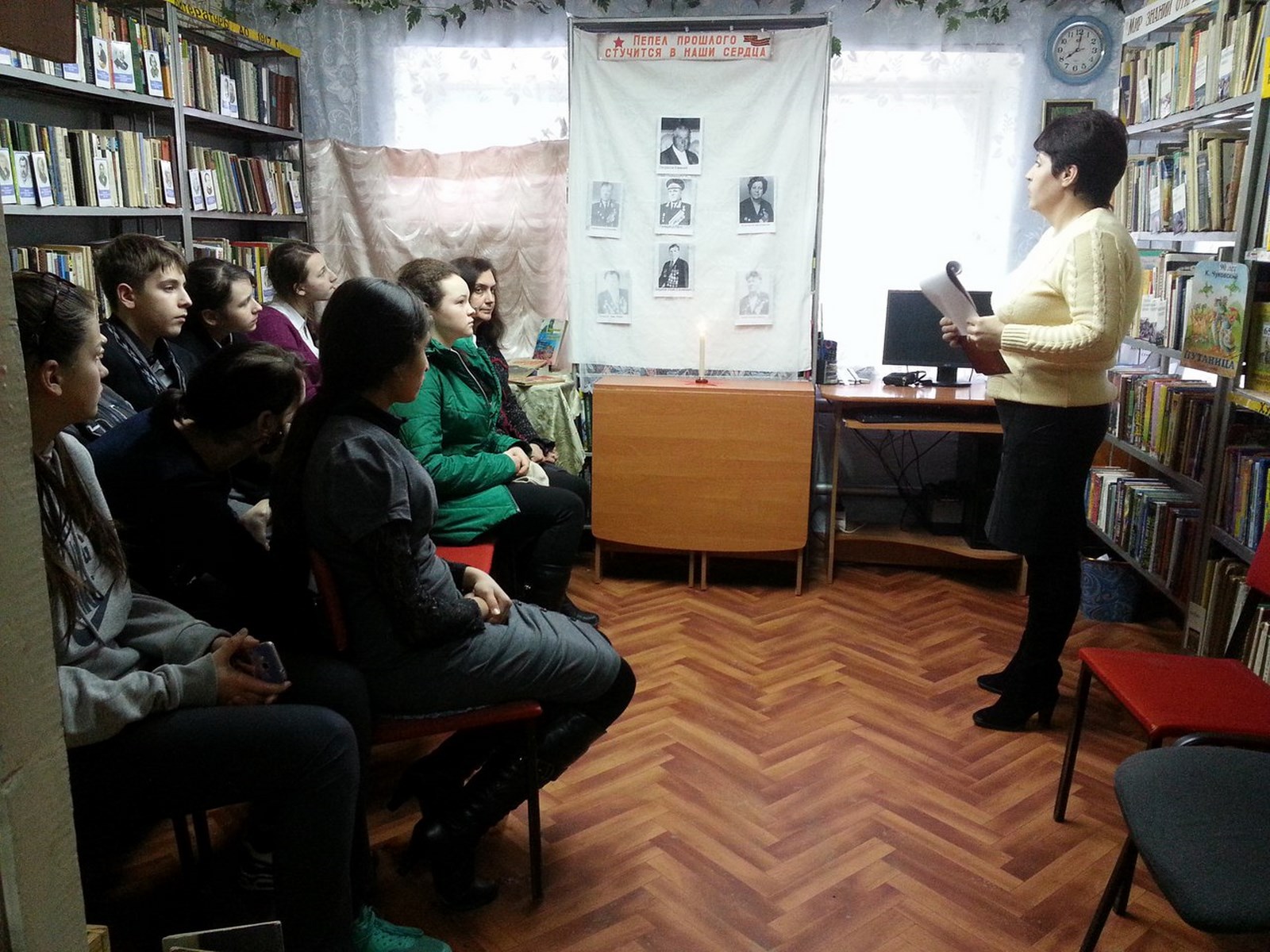 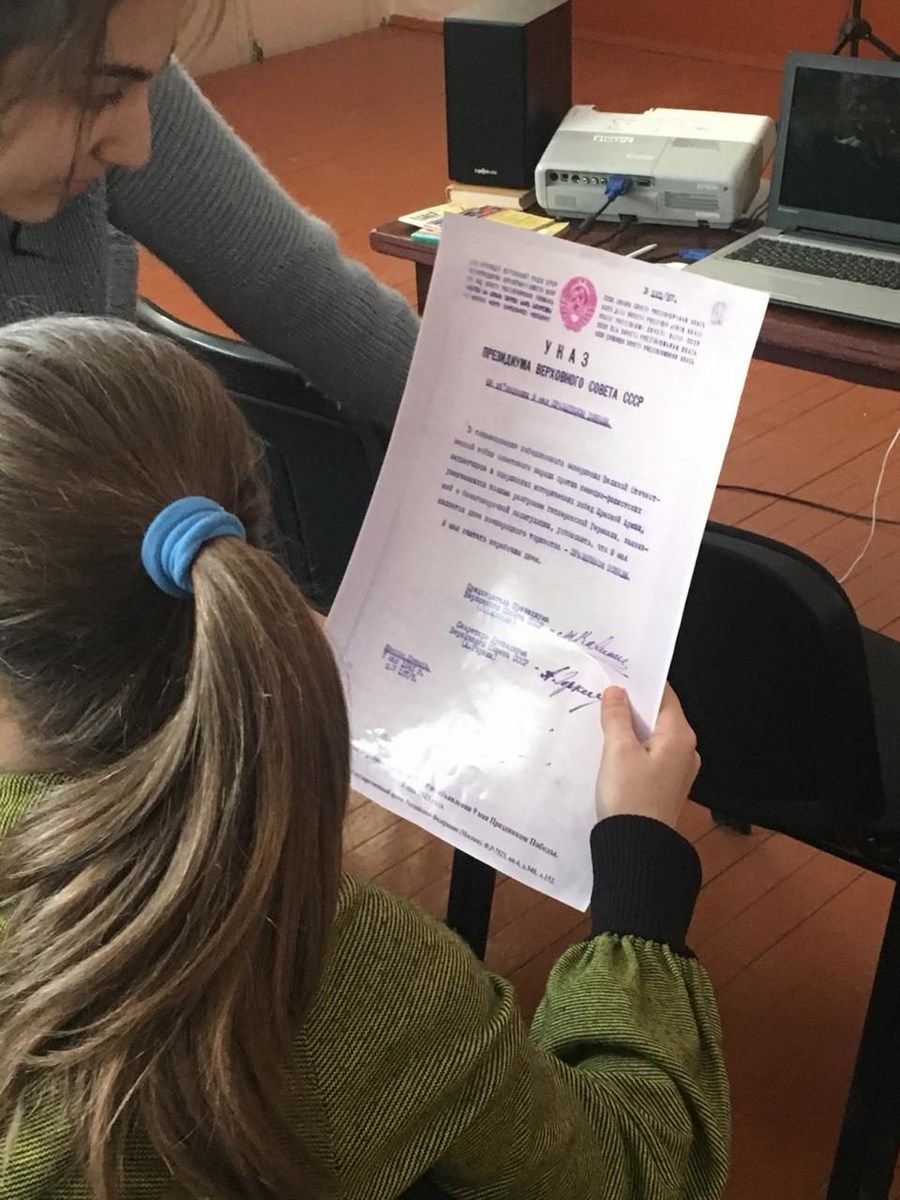 